ALLEGATO MAIL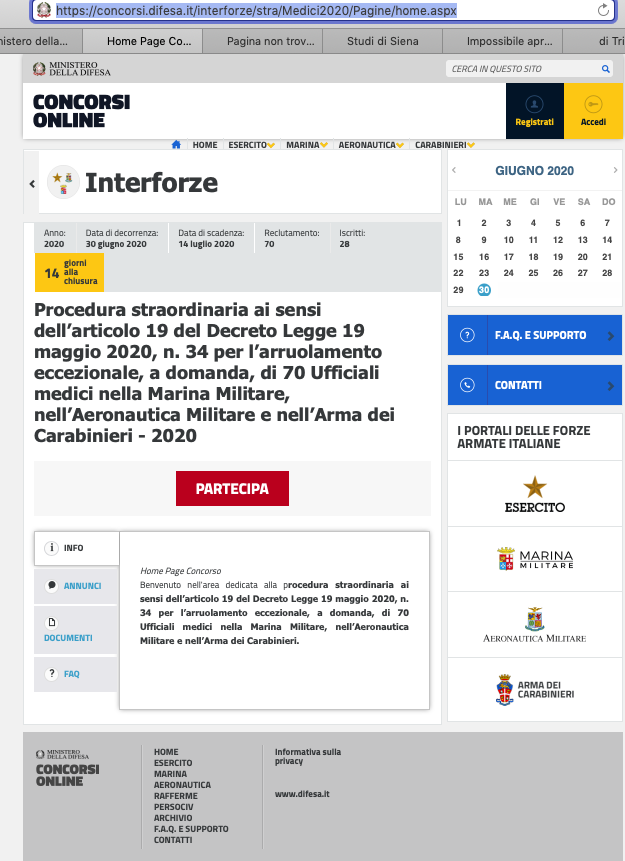 